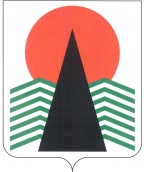 АДМИНИСТРАЦИЯ  НЕФТЕЮГАНСКОГО  РАЙОНАпостановлениег.НефтеюганскОб утверждении порядка оформления и содержания заданий на проведение мероприятий по контролю без взаимодействия с юридическими лицами, индивидуальными предпринимателями и порядка оформления результатов мероприятия по контролю без взаимодействия с юридическими лицами, индивидуальными предпринимателямиВ соответствии с частью 4 статьи 8.3 Федерального закона от 26.12.2008 
№ 294-ФЗ «О защите прав юридических лиц и индивидуальных предпринимателей при осуществлении государственного контроля (надзора) и муниципального контроля»  п о с т а н о в л я ю:Утвердить:Порядок оформления и содержания заданий на проведение мероприятий 
по контролю без взаимодействия с юридическими лицами, индивидуальными предпринимателями (приложение № 1).Порядок оформления результатов мероприятия по контролю 
без взаимодействия с юридическими лицами, индивидуальными предпринимателями (приложение № 2).Признать утратившими силу постановления администрации Нефтеюганского района:от 30.05.2018 № 847-па «Об утверждении порядка оформления 
и содержания заданий на проведение мероприятий по контролю без взаимодействия 
с юридическими лицами, индивидуальными предпринимателями области торговой деятельности на межселенной территории Нефтеюганского района, в части соблюдения схемы размещения нестационарных торговых объектов»;от 30.05.2018 № 848-па «Об утверждении порядка оформления 
и содержания заданий на проведение мероприятий по контролю без взаимодействия 
с юридическими лицами, индивидуальными предпринимателями за соблюдением законодательства в области розничной продажи алкогольной продукции на межселенной территории Нефтеюганского района, в части соблюдения требований законодательства, определяющего границы прилегающих территорий к организациям и (или) объектам, на которых не допускается розничная продажа алкогольной продукции»;от 30.05.2018 № 849-па «Об утверждении порядка оформления результатов мероприятий по контролю без взаимодействия с юридическими лицами, индивидуальными предпринимателями за соблюдением законодательства в области розничной продажи алкогольной продукции на межселенной территории Нефтеюганского района, в части соблюдения требований законодательства, определяющего границы прилегающих территорий к организациям и (или) объектам, на которых не допускается розничная продажа алкогольной продукции»;от 30.05.2018 № 850-па «Об утверждении порядка оформления результатов мероприятий по контролю без взаимодействия с юридическими лицами, индивидуальными предпринимателями области торговой деятельности 
на межселенной территории Нефтеюганского района, в части соблюдения схемы размещения нестационарных торговых объектов»;от 21.06.2018 № 971-па «Об утверждении порядка оформления 
и содержания заданий на проведение  мероприятий по контролю без взаимодействия с юридическими лицами, индивидуальными предпринимателями при пользовании недрами для целей разведки и добычи общераспространенных полезных ископаемых, а также строительства и эксплуатации подземных сооружений местного 
и регионального значения на территории муниципального образования Нефтеюганский район»;от 21.06.2018 № 972-па «Об утверждении порядка оформления результатов  мероприятий по контролю без взаимодействия с юридическими лицами, индивидуальными предпринимателями при пользовании недрами для целей разведки и добычи общераспространенных полезных ископаемых, а также строительства 
и эксплуатации подземных сооружений местного и регионального значения 
на территории муниципального образования Нефтеюганский район»;от 06.07.2018 № 1120-па «Об утверждении порядка оформления 
и содержания заданий, а также результатов мероприятий по муниципальному земельному контролю без взаимодействия с юридическими лицами, индивидуальными предпринимателями»;от 11.07.2018 № 1139-па «Об утверждении порядка оформления 
и содержания заданий на проведение мероприятий по муниципальному жилищному контролю  на территории городского и сельских поселений в границах Нефтеюганского района без взаимодействия с юридическими лицами, индивидуальными предпринимателями и порядка оформления результатов таких мероприятий»;от 24.07.2018 № 1199-па «Об утверждении порядка оформления 
и содержания заданий на проведение мероприятий по муниципальному контролю 
за сохранностью автомобильных дорог местного значения вне границ населенных пунктов в границах Нефтеюганского района без взаимодействия с юридическими лицами, индивидуальными предпринимателями и порядка оформления результатов таких мероприятий».Настоящее постановление вступает в силу с момента подписания 
и распространяет свое действие на правоотношения, возникшие с 15.10.2018.Настоящее постановление подлежит размещению на официальном сайте органов местного самоуправления Нефтеюганского района.Контроль за выполнением постановления осуществляю лично.Исполняющий обязанности Главы района							С.А.КудашкинПриложение № 1УТВЕРЖДЕНпостановлением администрации Нефтеюганского районаот 10.12.2018 № 2249-паПОРЯДОК оформления и содержания заданий на проведение мероприятий по контролю без взаимодействия с юридическими лицами, индивидуальными предпринимателями (далее – Порядок)1. Общие положенияНастоящий Порядок устанавливает требования к оформлению 
и содержанию заданий на проведение мероприятий по контролю, предусмотренных частью 1 статьи 8.3 Федерального закона 26.12.2008 № 294-ФЗ «О защите прав юридических лиц и индивидуальных предпринимателей при осуществлении государственного контроля (надзора) и муниципального контроля», при проведении которых не требуется взаимодействие должностных лиц органа муниципального контроля на территории Нефтеюганского района (далее – орган муниципального контроля) с юридическими лицами, индивидуальными предпринимателями.Мероприятия по контролю без взаимодействия с юридическими лицами, индивидуальными предпринимателями проводятся с целью предупреждения, выявления и пресечения нарушений юридическими лицами, их руководителями 
и иными должностными лицами, индивидуальными предпринимателями обязательных требований, установленных законодательством Российской Федерации, Ханты-Мансийского автономного округа – Югры, требований, установленных муниципальными правовыми актами Нефтеюганского района.При осуществлении деятельности, указанной в пункте 1.1 настоящего Порядка, должностные лица органа муниципального контроля руководствуются Конституцией Российской Федерации, Федеральным законом от 26.12.2008 
№ 294-ФЗ, иными законами и подзаконными актами в указанной сфере, а также муниципальными правовыми актами Нефтеюганского района.2. Порядок оформления и содержания заданийОснованием для проведения мероприятия по контролю 
без взаимодействия с юридическими лицами, индивидуальными предпринимателями (далее – мероприятие по контролю) является задание 
на проведение такого мероприятия (далее – задание на проведение мероприятия 
по контролю).При поступлении (получении) сведений о готовящихся нарушениях 
или о признаках нарушений обязательных требований, требований установленных муниципальными правовыми актами, должностное лицо органа муниципального контроля в течение одного рабочего дня готовит проект задания на проведение мероприятия по контролю и направляет его на утверждение.Задание на проведение мероприятия по контролю утверждается распоряжением администрации Нефтеюганского района.Распоряжение об утверждении задания на проведение мероприятия 
по контролю (далее – распоряжение) оформляется по форме согласно приложению 
к настоящему Порядку.Задание должно содержать:правовые основания проведения мероприятия по контролю, наименование мероприятия по контролю, вид муниципального контроля, в рамках которого проводится мероприятие по контролю;сроки проведения мероприятия по контролю;сведения о юридическом лице, индивидуальном предпринимателе (в том числе ИНН) или их обобщающий признак юридических лиц и (или) индивидуальных предпринимателей, в отношении которых назначены мероприятия по контролю;место проведения мероприятий по контролю;фамилию, имя, отчество (при наличии), должность должностного лица или должностных лиц органа муниципального контроля, уполномоченных на проведение мероприятия по контролю;сведения о привлекаемых к проведению мероприятия экспертов, экспертных организациях и иных участников мероприятия (при наличии);перечень действий должностного лица или должностных лиц органа муниципального контроля, проводившего мероприятие, а также экспертов, экспертных организаций и иных участников мероприятия (при наличии).Приложение к Порядку оформления и содержания заданий на проведение мероприятий 
по контролю без взаимодействия 
с юридическими лицами, 
индивидуальными предпринимателямиОформляется на бланке администрации Нефтеюганского районаОб утверждении задания на проведение мероприятий по контролюбез взаимодействия с юридическими лицами, индивидуальнымипредпринимателямиВ  соответствии  с Федеральным законом от 26.12.2008 № 294-ФЗ «О защите прав  юридических  лиц  и индивидуальных предпринимателей при осуществлении государственного контроля (надзора) и муниципального контроля»,____________________________________________________________________________________________________________________________________________________(указывается нормативный правовой акт, наблюдение за соблюдениемобязательных требований которого планируется осуществить)1. Провести в период с «___» ________ 20___ г. по «___» ________ 20___ г.__________________________________________________________________________ (наименование мероприятий по контролю)в рамках осуществления ___________________________________________________ (вид муниципального контроля)2. В отношении:__________________________________________________________________________(наименование юридического лица (в том числе ИНН), фамилия, имя, отчество (при наличии) индивидуального предпринимателя (в том числе ИНН) или обобщающий признак юридических лиц и (или) индивидуальных предпринимателей, в отношении которых планируется проведение мероприятий по контролю)3. Место проведения мероприятий по контролю:__________________________________________________________________________4. Назначить лицами, ответственными за проведение мероприятий по контролю:__________________________________________________________________________(фамилии, имена, отчества (при наличии), должности уполномоченных должностных лиц на проведение мероприятий по контролю)______________________________________________________________(должность лица (подпись (фамилия, инициалы) подписавшего распоряжение)Приложение № 2УТВЕРЖДЕНпостановлением администрации Нефтеюганского районаот 10.12.2018 № 2249-паПОРЯДОК оформления результатов мероприятия по контролю без взаимодействия 
с юридическими лицами, индивидуальными предпринимателями (далее – Порядок)1. Общие положенияНастоящий Порядок устанавливает требования к оформлению результатов мероприятий по контролю, предусмотренных частью 1 статьи 8.3 Федерального закона 26.12.2008 № 294-ФЗ «О защите прав юридических лиц и индивидуальных предпринимателей при осуществлении государственного контроля (надзора) 
и муниципального контроля», при проведении которых не требуется взаимодействие должностных лиц органа муниципального контроля на территории Нефтеюганского района (далее – орган муниципального контроля) с юридическими лицами, индивидуальными предпринимателями.Результаты мероприятия по контролю без взаимодействия 
с юридическими лицами, индивидуальными предпринимателями (далее – мероприятие по контролю) оформляются должностным лицом органа муниципального контроля, ответственным за проведение мероприятия по контролю 
и указанным в задании на проведение мероприятия по контролю (далее – ответственное должностное лицо), в письменной форме, в одном экземпляре, 
не позднее одного рабочего дня со дня завершения проведения соответствующего мероприятия.2. Оформление результатов мероприятия по контролюРезультаты мероприятия по контролю оформляются ответственным должностным лицом в виде акта о проведении мероприятия по форме согласно приложению № 1 к настоящему Порядку.В акте о проведении мероприятия по контролю без взаимодействия 
с юридическими лицами, индивидуальными предпринимателями (далее – акт) отражается порядок его проведения и фиксируются результаты проведенного мероприятия. Акт должен содержать:дата, место и время составления акта;фамилия, имя, отчество (при наличии) должностного лица органа муниципального контроля, проводившего мероприятие по контролю;дата, номер распоряжения администрации Нефтеюганского района, 
на основании которого проводилось мероприятие по контролю;сведения об экспертах, экспертных организациях и иных участников мероприятия по контролю (при наличии); наименование мероприятия по контролю, вид контроля, в рамках которого осуществлялось мероприятие по контролю;наименование юридического лица, фамилия, имя, отчество (при наличии) индивидуального предпринимателя (ИНН), в отношении которых проводились мероприятия по контролю;даты начала и окончания мероприятий по контролю; выявленные (при наличии) нарушения обязательных требований, требований установленных муниципальными правовыми актами;перечень прилагаемых к акту материалов и документов, связанных 
с проведением мероприятий по контролю;подписи должностных лиц органа муниципального контроля, экспертов 
и иных участников мероприятия по контролю. В случае выявления при проведении мероприятий по контролю нарушений обязательных требований, требований, установленных муниципальными правовыми актами, должностным лицом органа муниципального контроля, по согласованию 
с руководителем структурного подразделения, в срок не позднее пяти рабочих дней принимает в пределах своей компетенции меры по пресечению выявленных нарушений.В случае выявления при проведении мероприятий по контролю нарушений обязательных требований, требований, установленных муниципальными правовыми актами, ответственное должностное лицо, в срок не позднее трех рабочих дней со дня окончания проведения мероприятия по контролю направляет руководителю структурного подразделения письменное мотивированное представление 
по результатам анализа мероприятия по контролю, с информацией о выявленных нарушениях, для принятия при необходимости решения о назначении внеплановой проверки юридического лица, индивидуального предпринимателя, по форме согласно приложению № 2 к настоящему Порядку.Мотивированное представление должно содержать:а) дату, место составления;б) наименование мероприятия по контролю;в) наименование юридического лица, фамилию, имя, отчество индивидуального предпринимателя, в отношении которого мероприятия 
по контролю проведены;г) информация о выявленных нарушениях для принятия при необходимости решения о назначении внеплановой проверки юридического лица, индивидуального предпринимателя по основаниям, указанным в пункте 2 части 2 статьи 10 Закона             № 294-ФЗ;д) фамилия, имя, отчество, наименование должности, подпись ответственного должностного лица.В случае получения в ходе проведения мероприятий по контролю сведений о готовящихся нарушениях или признаках нарушения обязательных требований, требований установленных муниципальными правовыми актами, должностное лицо органа муниципального контроля направляет юридическому лицу, индивидуальному предпринимателю предостережение о недопустимости нарушения обязательных требований в порядке, определенном постановлением Правительства Российской Федерации от 10.02.2017 № 166 «Об утверждении правил составления и направления предостережения о недопустимости нарушения обязательных требований, подачи юридическим лицом, индивидуальным предпринимателем возражения на такое предостережение и их рассмотрения, уведомления об исполнении такого предостережения».Приложение № 1к Порядку оформления результатов мероприятий по контролю без взаимодействия с юридическими лицами, индивидуальными предпринимателями Оформляется на бланке структурного подразделения_________________________ 			 «____» ____________ 20__ года       (место составления акта) 			           (дата составления акта) 			 «____» часов «______» минут 			         (время составления акта)Акт № ______о проведении мероприятия по контролю без взаимодействия с юридическими лицами, индивидуальными предпринимателями__________________________________________________________________________(наименование должности должностного лица, органа, осуществляющего муниципальный контроль)__________________________________________________________________________(фамилия, имя, отчество должностного лица)в соответствии со статьей 8.3 Федерального закона от 26.12.2008 № 294-ФЗ 
«О защите прав юридических лиц и индивидуальных предпринимателей при осуществлении государственного контроля (надзора) и муниципального контроля», 
на основании задания на проведение мероприятия по контролю без взаимодействия 
с юридическими лицами, индивидуальными предпринимателями, утвержденного распоряжением администрации Нефтеюганского района от «__» ___20___ г. № _____,с участием ________________________________________________________________                     (сведения об участниках мероприятия (при наличии): Ф.И.О., должность и иные данные)__________________________________________________________________________в период с «___»_________г. по «____»_________г. осуществил мероприятие 
по контролю без взаимодействия с юридическими лицами, индивидуальными предпринимателями, а именно: _______________________________________________________________________________________________________________________(наименование мероприятия по контролю)в отношении ______________________________________________________________(наименование юридического лица, фамилия, имя, отчество (при наличии) индивидуального предпринимателя ___________________________________________________________________________________________(ИНН), в отношении которых проводились мероприятия по контролю)в рамках осуществления ____________________________________________________                                      (вид муниципального контроля) 	В ходе проведения мероприятия выявлены/не выявлены нарушения обязательных требований, требований установленных муниципальными правовыми актами:___________________________________________________________________(с указанием вида и характера нарушений (при наличии))______________________________________________________________________________________________________________________________________________________________________________________________________________________________Перечень прилагаемых к акту материалов и документов, связанных 
с проведением мероприятий по контролю: ___________________________________________________________________________________________________________________________________________________________________________________________________________________________________________________________________Подписи участников: __________________________ (__________________) __________________________ (__________________) __________________________ (__________________)Подпись должностного лица, осуществившего мероприятие ______________________Приложение № 2к Порядку оформления результатов мероприятий по контролю без взаимодействия с юридическими лицами, индивидуальными предпринимателями Оформляется на бланке структурного подразделения10.12.2018№ 2249-па№ 2249-паРуководителю структурного подразделенияРуководителю структурного подразделенияФ.И.О.Ф.И.О.(дата, номер)(дата, номер)(дата, номер)(дата, номер)(дата, номер)Мотивированное представление по результатам анализа мероприятий по контролю без взаимодействия с юридическими лицами, индивидуальными предпринимателямиМотивированное представление по результатам анализа мероприятий по контролю без взаимодействия с юридическими лицами, индивидуальными предпринимателямиМотивированное представление по результатам анализа мероприятий по контролю без взаимодействия с юридическими лицами, индивидуальными предпринимателямиМотивированное представление по результатам анализа мероприятий по контролю без взаимодействия с юридическими лицами, индивидуальными предпринимателямиМотивированное представление по результатам анализа мероприятий по контролю без взаимодействия с юридическими лицами, индивидуальными предпринимателямиМотивированное представление по результатам анализа мероприятий по контролю без взаимодействия с юридическими лицами, индивидуальными предпринимателямиМотивированное представление по результатам анализа мероприятий по контролю без взаимодействия с юридическими лицами, индивидуальными предпринимателямиМотивированное представление по результатам анализа мероприятий по контролю без взаимодействия с юридическими лицами, индивидуальными предпринимателями          В соответствии с Федеральным законом от 26.12.2008 № 294-ФЗ «О защите прав юридических лиц и индивидуальных предпринимателей при осуществлении государственного контроля (надзора) и муниципального контроля» (далее –Федеральный закон № 294-ФЗ) проведены мероприятия по контролю без взаимодействия с юридическими лицами, индивидуальными предпринимателями.          В соответствии с Федеральным законом от 26.12.2008 № 294-ФЗ «О защите прав юридических лиц и индивидуальных предпринимателей при осуществлении государственного контроля (надзора) и муниципального контроля» (далее –Федеральный закон № 294-ФЗ) проведены мероприятия по контролю без взаимодействия с юридическими лицами, индивидуальными предпринимателями.          В соответствии с Федеральным законом от 26.12.2008 № 294-ФЗ «О защите прав юридических лиц и индивидуальных предпринимателей при осуществлении государственного контроля (надзора) и муниципального контроля» (далее –Федеральный закон № 294-ФЗ) проведены мероприятия по контролю без взаимодействия с юридическими лицами, индивидуальными предпринимателями.          В соответствии с Федеральным законом от 26.12.2008 № 294-ФЗ «О защите прав юридических лиц и индивидуальных предпринимателей при осуществлении государственного контроля (надзора) и муниципального контроля» (далее –Федеральный закон № 294-ФЗ) проведены мероприятия по контролю без взаимодействия с юридическими лицами, индивидуальными предпринимателями.          В соответствии с Федеральным законом от 26.12.2008 № 294-ФЗ «О защите прав юридических лиц и индивидуальных предпринимателей при осуществлении государственного контроля (надзора) и муниципального контроля» (далее –Федеральный закон № 294-ФЗ) проведены мероприятия по контролю без взаимодействия с юридическими лицами, индивидуальными предпринимателями.          В соответствии с Федеральным законом от 26.12.2008 № 294-ФЗ «О защите прав юридических лиц и индивидуальных предпринимателей при осуществлении государственного контроля (надзора) и муниципального контроля» (далее –Федеральный закон № 294-ФЗ) проведены мероприятия по контролю без взаимодействия с юридическими лицами, индивидуальными предпринимателями.          В соответствии с Федеральным законом от 26.12.2008 № 294-ФЗ «О защите прав юридических лиц и индивидуальных предпринимателей при осуществлении государственного контроля (надзора) и муниципального контроля» (далее –Федеральный закон № 294-ФЗ) проведены мероприятия по контролю без взаимодействия с юридическими лицами, индивидуальными предпринимателями.          В соответствии с Федеральным законом от 26.12.2008 № 294-ФЗ «О защите прав юридических лиц и индивидуальных предпринимателей при осуществлении государственного контроля (надзора) и муниципального контроля» (далее –Федеральный закон № 294-ФЗ) проведены мероприятия по контролю без взаимодействия с юридическими лицами, индивидуальными предпринимателями.В ходе проведенияВ ходе проведенияуказывается мероприятие по контролю, не требующее взаимодействияуказывается мероприятие по контролю, не требующее взаимодействияуказывается мероприятие по контролю, не требующее взаимодействияуказывается мероприятие по контролю, не требующее взаимодействияуказывается мероприятие по контролю, не требующее взаимодействияуказывается мероприятие по контролю, не требующее взаимодействияустановлено:информация о выявленных нарушенияхинформация о выявленных нарушенияхинформация о выявленных нарушенияхинформация о выявленных нарушенияхинформация о выявленных нарушенияхинформация о выявленных нарушенияхинформация о выявленных нарушенияхС учетом изложенного, на основании пункта 2 части 2 статьи 10 Федерального закона № 294-ФЗ прошу Вас рассмотреть представление и при необходимости принять решение о проведении внеплановой проверки.С учетом изложенного, на основании пункта 2 части 2 статьи 10 Федерального закона № 294-ФЗ прошу Вас рассмотреть представление и при необходимости принять решение о проведении внеплановой проверки.С учетом изложенного, на основании пункта 2 части 2 статьи 10 Федерального закона № 294-ФЗ прошу Вас рассмотреть представление и при необходимости принять решение о проведении внеплановой проверки.С учетом изложенного, на основании пункта 2 части 2 статьи 10 Федерального закона № 294-ФЗ прошу Вас рассмотреть представление и при необходимости принять решение о проведении внеплановой проверки.С учетом изложенного, на основании пункта 2 части 2 статьи 10 Федерального закона № 294-ФЗ прошу Вас рассмотреть представление и при необходимости принять решение о проведении внеплановой проверки.С учетом изложенного, на основании пункта 2 части 2 статьи 10 Федерального закона № 294-ФЗ прошу Вас рассмотреть представление и при необходимости принять решение о проведении внеплановой проверки.С учетом изложенного, на основании пункта 2 части 2 статьи 10 Федерального закона № 294-ФЗ прошу Вас рассмотреть представление и при необходимости принять решение о проведении внеплановой проверки.С учетом изложенного, на основании пункта 2 части 2 статьи 10 Федерального закона № 294-ФЗ прошу Вас рассмотреть представление и при необходимости принять решение о проведении внеплановой проверки.(должность)(должность)(должность)(подпись)(подпись)(расшифровка подписи)